BIDDER RESPONSE DOCUMENT 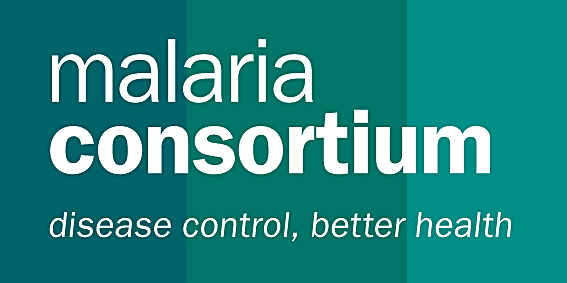 Please provide information against each requirement. Additional rows can be inserted for all questions as necessary. Section 1 - Bidder’s ExperiencePlease outline the company’s experience in delivering the required supplies services or works. This should include demonstrated experience with the delivery in the past, any value-added services.Section 2 - Bidder’s Company InformationGeneral informationPlease provide the following details for at least 3 client references which Malaria Consortium can contact (preferably INGOs / Humanitarian Organisations with similar requirements).Is it attached to submission?       Yes      NoThe client organisations response to this question will also act as your Referees. If any of the information supplied is deemed false following reference checks, your response to this RFP will be disqualified.Please provide details of all relevant insurances held by the company, if applicable.Please provide a copy of all insurances with your bid.Provide two relevant client reference letters for provision of printing services addressed to Malaria Consortium and after release date of this RFP. Is it attached to submission?       Yes      NoProvide below evidence of Previous Similar printing POs/Contracts (Minimum of two from individual Organizations)Is it attached to submission?      Yes      NoDo you operate the following policies within your company?  If yes to any of the above, please provide a copy with your bid.Outline how you comply with environmental statutory and regulatory requirements, if applicable.Will you be subcontracting any activities in order to supply Malaria Consortium?		Yes      NoIf yes, give details of relevant subcontractors and what operations they would carry out:PRICING PROPOSAL (TO BE FILLED COMPULSORILY IN TABLE BELOW)Give a summary of your rates for the items to be supplied to Malaria Consortium Location in Niger, Kaduna, Kano, Jigawa and Yobe StatePlease note that award will be made per line item, with the below table showing the Items specification and the total quantities to be printed.TABLE 1DELIVERY COST BREAKDOWN AND TIMELINEPlease insert delivery costs and delivery lead-time (in days) for each line item to the respective locations (Niger, Kaduna, Kano, Jigawa and Yobe State).Malaria Consortium requires that the exact quantity of tools is pre-packed by location before delivery. Do you have a means of ensuring that the actual quantities are supplied? If so, please provide details.Section 3 - Declaration by the Bidder: We, the Bidder, hereby confirm compliance with:Malaria Consortium Terms and Conditions of PurchaseMalaria Consortium’s Anti-Fraud and Anti-Corruption policyMalaria Consortium’s Anti-Bribery PolicyMalaria Consortium’s Safeguarding PolicyNote: The terms and conditions and policies can be found at the end of the RFP document.Company name:Company name:Company name:Company name:Company name:Company name:Company name:Number of years in Operation in the Country: Number of years in Operation in the Country: Number of years in Operation in the Country: Number of years in Operation in the Country: Number of years in Operation in the Country: Number of years in Operation in the Country: Number of years in Operation in the Country: Registered name of company (if different):Registered name of company (if different):Registered name of company (if different):Registered name of company (if different):Registered name of company (if different):Registered name of company (if different):Registered name of company (if different):Any other trading names of company:Any other trading names of company:Any other trading names of company:Any other trading names of company:Any other trading names of company:Any other trading names of company:Any other trading names of company:Primary Contact Name:Primary Contact Name:Primary Contact Name:Job title : Job title : Job title : Job title : Phone:Phone:Phone:Fax:Fax:Fax:Fax:Email:Email:Email:Website: Website: Website: Website: Principal Address:Principal Address:Registered Address:Registered Address:Registered Address:Payment Address:Payment Address:Company Registration number(Attach CAC certificate)Date of registration:Date of registration:VAT/Tax registration number:Annual Turnover:Annual Turnover:Names of Company Directors:Names of Company Directors:Names of Company Directors:Names of Company Directors:Names of Company Directors:Names of Company Directors:Names of Company Directors:Name of any Parent company: Name of any Parent company: Name of any Parent company: Name of any Parent company: Name of any Parent company: Name of any Parent company: Name of any Parent company: Location of Registered Office of the Parent Company:Location of Registered Office of the Parent Company:Location of Registered Office of the Parent Company:Location of Registered Office of the Parent Company:Location of Registered Office of the Parent Company:Location of Registered Office of the Parent Company:Location of Registered Office of the Parent Company:Legal relationship with Parent Company:Legal relationship with Parent Company:Legal relationship with Parent Company:Legal relationship with Parent Company:Legal relationship with Parent Company:Legal relationship with Parent Company:Legal relationship with Parent Company:Name of client 1Length of ContractMonetary value of contract:Contact NamePhone NumberEmail addressOutline of goods / services supplied: Outline of goods / services supplied: Outline of goods / services supplied: Outline of goods / services supplied: Outline of goods / services supplied: Outline of goods / services supplied: Name of client 2Length of ContractMonetary value of contract:Contact NamePhone NumberEmail addressOutline of goods / services supplied: Outline of goods / services supplied: Outline of goods / services supplied: Outline of goods / services supplied: Outline of goods / services supplied: Outline of goods / services supplied: Name of client 3Length of ContractMonetary value of contract:Contact NamePhone NumberEmail addressOutline of goods / services supplied: Outline of goods / services supplied: Outline of goods / services supplied: Outline of goods / services supplied: Outline of goods / services supplied: Outline of goods / services supplied: Insurance TypeBrief description of what the insurance coversMaximum claim valueAny relevant restrictions on the insurancePoliciesYes / NoOutline how these policies are embedded and adhered to within your organisationFraud and BriberyEquality & Diversity PolicyEnvironmental PolicyQuality Management PolicyHealth & Safety PolicySubcontractorLocationOperation S/NItemSpecificationTotal Qty to be deliveredUnit Cost of ProductionNGN Unit Cost of ProductionNGN Total Cost NGN1ANC RegisterPrinted: Landscape A3Inner:  Bond paper (80gsm), 60 sheets (front & back printing) 120 Pages, Black and White print.Cover:  Front & Back, 300gsm card, full colour printFinishing: Gloss Lamination, stitching, Stapled & Taped20,5802Immunization Tally SheetPrinted: Landscape A3Inner:  Bond paper (80gsm), 52 sheets (front & back printing) 104 pages Black and White printCover:  Front & Back, 300gsm card, full colour print Finishing: Gloss Lamination, stitching, Stapled & Taped9,9523General Attendance RegisterPrinted: Landscape A3Inner:  Bond paper (80gsm), 60 sheets (front & back printing) 120 pages, Black and White.Cover:  Front & Back, 300gsm card, full colour print Finishing: Gloss Lamination, stitching, Stapled & Taped20,9084OPD RegisterPrinted: Landscape A3Inner:  Bond paper (80gsm), 60 sheets (front & back printing) 120 pages, Black and White Print.Cover:  Front & Back, 300gsm card, full colour print Finishing: Gloss Lamination, stitching, Stapled & Taped21,5215Monthly Summary Form [MSF]Printed: Portrait A3Inner:  Carbonized paper (65gsm), Triplicate, 65 white, 65 blue and 65 Pink Colour, 195 sheets (Printed front only), Black print, Top Perforated for all sheets.Cover:  Front & Back, 300gsm card, full colour printFinishing: Gloss Lamination, stitching, Stapled & Taped9,9526IPC RegisterPrinted: Landscape A3Inner:  Bond paper (80gsm), 62 sheets (front & back printing) 120 pages, Black and White.Cover:  Front & Back, 300gsm card, full colour printFinishing: Gloss Lamination, stitching, Stapled & Taped1,5727Immunization RegisterPrinted: Landscape A3Inner:  Bond paper (80gsm), 62 sheets (front & back printing) 120 pages, Black and White.Cover:  Front & Back, 300gsm card, full colour printFinishing: Gloss Lamination, stitching, Stapled & Taped9,9528Severe Malaria RegisterPrinted: Landscape A3Inner:  Bond paper (80gsm), 62 sheets (front & back printing) 120 pages, Black and White.Cover:  Front & Back, 300gsm card, full colour printFinishing: Gloss Lamination, stitching, Stapled & Taped1,5729NHMIS MSF for Secondary and Tertiary Health FacilityPrinted: Portrait A3Inner:  Carbonized paper (65 grams, Duplicate, 50 white and 50 Pink Colour, 100 sheet (Printed front only), Black print, Top Perforated for all sheetsCover:  Front & Back, 300gsm card, full colour printFinishing: Gloss Lamination, stitching, Stapled & Taped16010Health Facility Monthly Data Triangulation FormPrinted: Portrait A3Inner:  Carbonized paper (65 grams, Duplicate, white and Pink Colour, 100 sheet (Printed front only), Black and White print, Top Perforated for all sheetsCover:  Front & Back, 300gsm card, full colour printFinishing: Gloss Lamination, stitching, Stapled & Taped9,952S/NItemsQtyDelivery costQTYDelivery costQTY Delivery costQTY Delivery costQTY Delivery costTotalTotal delivery costDelivery Lead-TimeS/NItemsNigerDelivery costKadunaDelivery costKanoDelivery costJigawaDelivery costYobeDelivery costQTYTotal delivery costDelivery Lead-Time1ANC Register5,4044,5045,1123,0402,52020,5802Immunization Tally Sheet2,6522,1882,4741,4721,1669,9523General Attendance Register5,5044,6325,3003,0202,45220,9084OPD Register5,5044,6325,3003,0203,06521,5215Monthly Summary Form [MSF]2,6522,1882,4741,4721,1669,9526IPC Register3003845281801801,5727Immunization Register2,6522,1882,4741,4721,1669,9528Severe Malaria Register3003845281801801,5729NHMIS MSF for Secondary and Tertiary Health Facility304050202016010Health Facility Monthly Data Triangulation Form2,6522,1882,4741,4721,1669,952We also confirm that Malaria Consortium may in its consideration of our offer, and subsequently, rely on the information provided in this document.
I (Name) ________________________________ (Title) _____________________________am authorized to represent the above-detailed company and to enter business commitments on its behalf.Company ……………………………………………………………………...
Date                                                                            ……………………………………………………………………..  Signature                                                                   ……………………………………………………………………….                                                                             